Εγγραφές σε Πανεπιστήμια και ΤΕΙ των εισαγομένων για το Ακαδημαϊκό έτος 2016-17 με την ειδική κατηγορία Αλλοδαπών – Αλλογενών και αποφοίτων λυκείων ή αντίστοιχων σχολείων κρατών – μελών της Ε.Ε. μη ελληνικής καταγωγήςΑπό το Υπουργείο Παιδείας, Έρευνας και Θρησκευμάτων ανακοινώνεται ότι οι εγγραφές των επιτυχόντων στα Τμήματα και τις Σχολές της Τριτοβάθμιας Εκπαίδευσης με τις ειδικές κατηγορίες:                i) Αλλοδαπών – Αλλογενών και αποφοίτων λυκείων εκτός Ε.Ε. καιii) Αποφοίτων Λυκείων ή αντίστοιχων σχολείων κρατών – μελών της Ε.Ε. μη ελληνικής καταγωγήςθα γίνουν από 23 Σεπτεμβρίου μέχρι και 30 Σεπτεμβρίου 2016.Για την εγγραφή τους οι επιτυχόντες ή το νομίμως εξουσιοδοτημένο από αυτούς πρόσωπο, καταθέτουν στη Γραμματεία της Σχολής ή του Τμήματος τα δικαιολογητικά τα οποία μπορούν να πληροφορηθούν είτε από τις Γραμματείες των σχολών / τμημάτων είτε από την αναλυτική εγκύκλιο εγγραφών με αρ. πρωτ. Φ.151/153808/Α5/20-09-2016 (ΑΔΑ: 6ΑΔΘ4653ΠΣ-ΕΩΥ) και η οποία αναρτάται στην ιστοσελίδα του Υπουργείου.Για την εγκύκλιο  εγγραφών αλλοδαπών-αλλογενών πατήστε εδώ http://www.uop.gr/images/anakoinosis/spoudon/egrafes-alodapon.pdf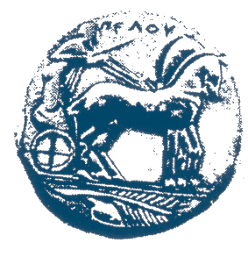 ΕΛΛΗΝΙΚΗ ΔΗΜΟΚΡΑΤΙΑΠΑΝΕΠΙΣΤΗΜΙΟ ΠΕΛΟΠΟΝΝΗΣΟΥ    Τμημα ΣπουδωνΔιεύθυνση: Κολοκοτρώνη και Δαμασκηνού , 20100 Κόρινθος Τηλ.:27410-74992, fax: 27410-74990Πληροφορίες: Φλώρου Βασιλική , email:dps@uop.gr